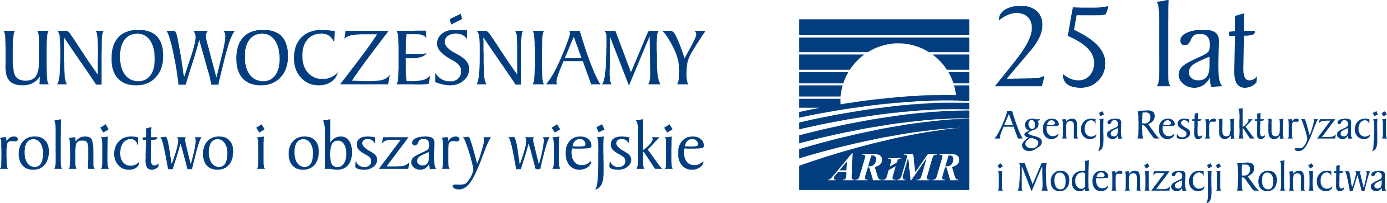 Wsparcie dla rolników: więcej pieniędzy, więcej możliwości, większa dostępność Dopłaty obszarowe to nie jedyna ścieżka wsparcia dla rolników. Oferta ARiMR dla mieszkańców wsi jest w tym roku bardzo bogata. Trwa nabór na modernizację gospodarstw rolnych dla producentów bydła i trzody chlewnej. Od maja rusza kolejne wsparcie na restrukturyzację małych gospodarstw. Podwyższone będą premie dla młodych rolników przejmujących gospodarstwo oraz na dywersyfikację dochodów poprzez rozpoczęcie gospodarczej działalności pozarolniczej. Agencja Restrukturyzacji i Modernizacji Rolnictwa wprowadza w tym roku sporo ułatwień i wyższe stawki płatności! Do 27 maja o dotację ubiegają się właściciele dużych gospodarstw, specjalizujących się w hodowli trzody, bydła mięsnego i mlecznego. Po raz pierwszy będą mogli zainwestować nie tylko w budynki gospodarcze, ale także w maszyny niezbędne do produkcji rolnej, zapewniającej paszę dla zwierząt. Kwota dotacji wynosi nawet do 900 tys. zł, w tym na dosprzętowienie można wydać 200 tys. zł.   Już na maj planowana jest restrukturyzacja małych gospodarstw bez konieczności wymogu ubezpieczenia w KRUS. Większość naszych rolników gospodaruje na małych areałach, które nie zapewniają wystarczającego do utrzymania rodzin dochodu. Pracują na etatach i są ubezpieczeni w ZUS. Po raz pierwszy i oni będą mogli uzyskać 60 tys. zł wsparcia na rozwój produkcji.Prawdopodobnie także w maju po premię będą mogli zgłaszać się młodzi rolnicy. Tym razem zamiast 100 tys. zł sięgną po premię wyższą o 50 tys. Na małopolskiej wsi mieszka ponad 20 tys. młodych rolników. Z pewnością część z nich czeka już na możliwość wsparcia na rozwój swoich, przejmowanych najczęściej po rodzicach, gospodarstw.  I to nie wszystko! Po wakacjach ARiMR ogłosi nabór na rozpoczęcie działalności pozarolniczej. Będzie można otrzymać aż do 250 tys. zł (podczas, gdy we wcześniejszych naborach kwota pomocy wynosiła 100 tys. zł), a okres zobowiązania do utrzymania tworzonych miejsc pracy zostanie skrócony z 3 do 2 lat od wypłaty II raty pomocy.Szczegółowe informacje na stronie www.arimr.gov.pl; w biurach powiatowych ARiMR oraz na https://www.facebook.com/MalopolskiARiMR